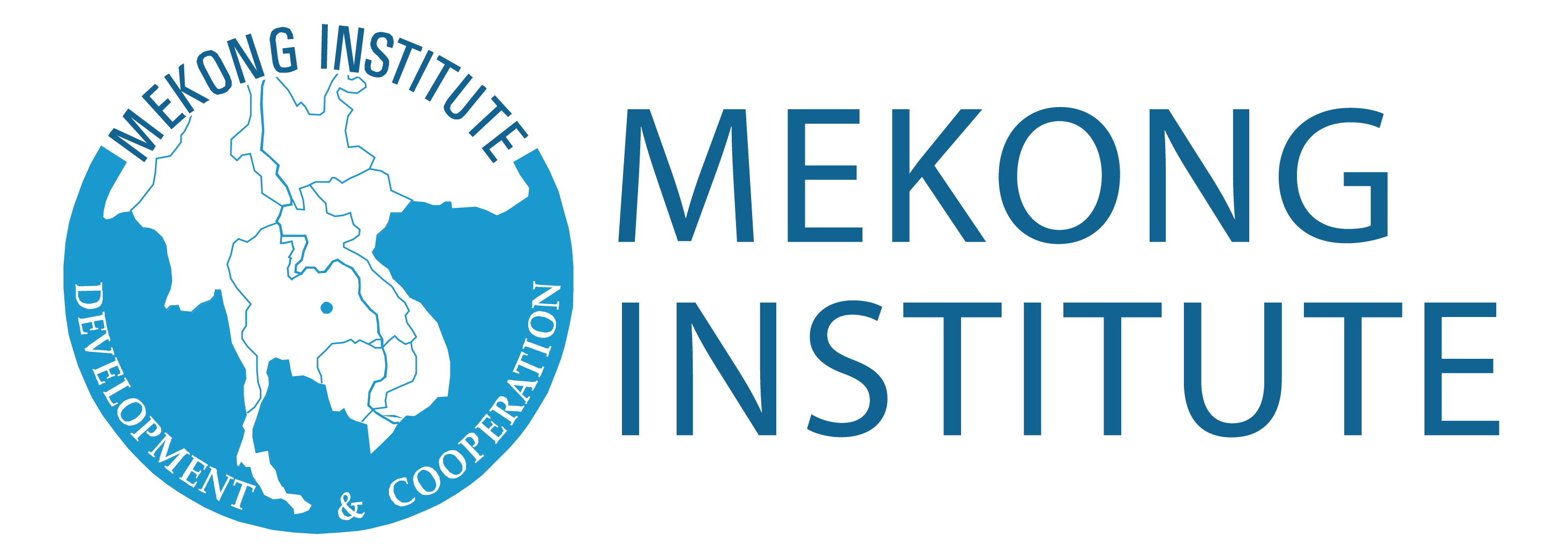 Have you attended any program of Mekong Institute before? If yes, please specify: ____________________________________________________________________________________________________PERSONAL INFORMATIONFull Name (As shown in passport): __________________________________________  Gender: [  ] Male  [  ] Female Birthdate (Month/Day/Year): ___________________ Nationality: _________________________________________Passport Number: _______________________________________________________________________________ Date of Issue (Month/Day/Year): ________________ Date of Expiry (Month/Day/Year): ____________________Nearest International Airport: _______________________________________________________________________Food Restriction(s) (if any): __________________________________________________________________________Work Address: _____________________________________________________________________________________     City: __________________  Province/State: ____________________  Home Address: : ___________________________________________________________________________________    City: __________________  Province/State: ____________________  E-mail Address: _________________________________ Contact Numbers: _________________________________Person to be Notified in Case of Emergency: _________________________________ Relationship: _____________Contact Numbers:  __________________  Name of University/SchoolDegree/CourseYearsHonors/Awards ReceivedLanguages UsedReading AbilityWriting AbilitySpeaking Ability English[  ] Poor  [  ] Average  [  ] Good  [  ] Fluent[  ] Poor  [  ] Average  [  ] Good  [  ] Fluent[  ] Poor  [  ] Average  [  ] Good  [  ] Fluent[  ] Poor  [  ] Average  [  ] Good  [  ] Fluent[  ] Poor  [  ] Average  [  ] Good  [  ] Fluent[  ] Poor  [  ] Average  [  ] Good  [  ] Fluent[  ] Poor  [  ] Average  [  ] Good  [  ] Fluent[  ] Poor  [  ] Average  [  ] Good  [  ] Fluent[  ] Poor  [  ] Average  [  ] Good  [  ] FluentPROFESSIONAL BACKGROUNDPROFESSIONAL BACKGROUNDPROFESSIONAL BACKGROUNDPROFESSIONAL BACKGROUNDPROFESSIONAL BACKGROUNDTitle of Present or Most Recent Post: _____________________________________________________________________Name of Organization: ___________________________________________ Years in the Organization: ______________Type of Organization: [  ] Government  [  ] Private company  [  ] Regional/International Organization  [  ] Others ___________________Contact Numbers: _______________________________________________ E-mail Address/Website: _______________Description of work/responsibilities: _______________________________________________________________________________________________________________________________________________________________________________________________________________________________________________________Previous Employment Title of Present or Most Recent Post: _____________________________________________________________________Name of Organization: ___________________________________________ Years in the Organization: ______________Type of Organization: [  ] Government  [  ] Private company  [  ] Regional/International Organization  [  ] Others ___________________Contact Numbers: _______________________________________________ E-mail Address/Website: _______________Description of work/responsibilities: _______________________________________________________________________________________________________________________________________________________________________________________________________________________________________________________Previous Employment Title of Present or Most Recent Post: _____________________________________________________________________Name of Organization: ___________________________________________ Years in the Organization: ______________Type of Organization: [  ] Government  [  ] Private company  [  ] Regional/International Organization  [  ] Others ___________________Contact Numbers: _______________________________________________ E-mail Address/Website: _______________Description of work/responsibilities: _______________________________________________________________________________________________________________________________________________________________________________________________________________________________________________________Previous Employment Title of Present or Most Recent Post: _____________________________________________________________________Name of Organization: ___________________________________________ Years in the Organization: ______________Type of Organization: [  ] Government  [  ] Private company  [  ] Regional/International Organization  [  ] Others ___________________Contact Numbers: _______________________________________________ E-mail Address/Website: _______________Description of work/responsibilities: _______________________________________________________________________________________________________________________________________________________________________________________________________________________________________________________Previous Employment Title of Present or Most Recent Post: _____________________________________________________________________Name of Organization: ___________________________________________ Years in the Organization: ______________Type of Organization: [  ] Government  [  ] Private company  [  ] Regional/International Organization  [  ] Others ___________________Contact Numbers: _______________________________________________ E-mail Address/Website: _______________Description of work/responsibilities: _______________________________________________________________________________________________________________________________________________________________________________________________________________________________________________________Previous Employment PROPOSED ACTION PLANPlease briefly describe the action plan that you wish to implement upon your return to your home organization/country.CERTIFICATIONI certify that my statements in this application are true, complete, and correct.If accepted for a learning program/workshop and/or scholarship, I will:a. Carry out instructions and abide by conditions stipulated by the nominating government, scholarship sponsor, and Mekong Institute;b. Follow the course learning schedule and abide by the rules of Mekong Institute;c. Submit any progress reports, if requested;d. Return to my home country promptly upon completion of the learning program/workshop; ande. Not hold Mekong Institute responsible or liable for any act or occurrence reasonably outside of their control.I also fully understand that to be granted this opportunity is an honor and privilege requiring the responsibility of dutifully representing my country and government.Signature of Applicant over Printed Name: _______________________________________ Date: ______________________Signature of Head of Organization over Printed Name: _______________________________________ Date: ______________________For applications and other inquiries, kindly contact the following country coordinators:Cambodia: Mr. Ra Thorng (ra@mekonginstitute.org)Lao PDR: Mr. Alounmixay Keoboualapha (alounmixay@mekonginstitute.org)Myanmar: Mr. Dwight Jason Ronan (dwight@mekonginstitute.org)Vietnam: Ms. Huynh Thi Thuy Hanh (hanh@mekonginstitute.org)